ОТЧЕТ ОБЩЕСТВЕННОЙ ПАЛАТЫ городского округа КОРОЛЁВ
 О ПРОВЕДЕННЫХ МЕРОПРИЯТИЯХ в апреле 2021 годаПредседатель Общественной палаты г.о. Королев О.Б. Корнеева№ п/п№ п/пдатамероприятиеучастие в мероприятиях органов местного самоуправл. фотография с проведенногомероприятия101.04.202101.04.2021На территории г.о. Королев продолжаются проверки "масочного режима". 1 апреля муниципальная Общественная палата проверила соблюдение масочного режима в ресторане «Мельница», по ул. Терешковой, д.3а.Контрольные мероприятия показали: заведением используются все меры для обеспечения безопасности как гостей, так и персонала. Перед тем, как войти в зал, посетителям измеряют температуру. Также - обязательное наличие маски. Персонал проходит термометрию 2-3 раза в день. СИЗ используются сотрудниками в течение всего рабочего дня и меняются каждые 3 часа.Нарушений "масочного режима" не обнаружено. Требования Роспотребнадзора соблюдаются. (комиссия 7)-s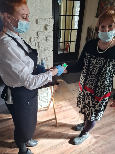 201.04.202101.04.2021Проект «Активное долголетие в Подмосковье» направлен на продление жизненной активности у граждан старшего поколения.1 апреля состоялась областная онлайн тренировка с гимнастическими палками. В тренировке приняли участие около 100 человек – это руководители и специалисты соц.учреждения МО, получатели соц.услуг, участники проекта «Активное долголетие». Почетным гостем клуба «Активное долголетие» в г.о. Королев стала олимпийская чемпионка, член Общественной палаты г.о. Королев Татьяна Аббясова, которая приняла активное участие в мероприятии. (комиссия 4)-t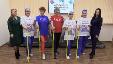 302.04.202102.04.2021Совместное выездное заседание комиссии по предпринимательству и комиссии по этике (комиссии 7 + 8)-k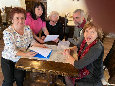 403.04.202103.04.2021Общественная палата г.о. Королев продолжает проверки санитарного содержания контейнерных площадок (КП). Сегодня мобильная группа @opkorolev, по обращениям жителей, вновь проинспектировала КП по адресу ул. Коминтерна, д.16.Проверка показала: площадка содержится в неудовлетворительном состоянии со следующими замечаниями: - не произведён подбор мелкого бытового мусора после высвобождения контейнеров;- на территории КП начали образовываться навалы мусора.По данным проверки составлен Акт, который будет направлен в адрес Управляющей компании АО "Жилкомплекс" для устранения замечаний.Общественная палата держит вопрос на контроле. (комиссия 2)-s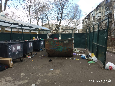 503.04.202103.04.20211 апреля в Королеве стартовал месячник благоустройства.  Сегодня, 03 апреля, член Общественно палаты г.о. Королев Маргарита Белозёрова приняла участие в субботнике, организованном УК АО «Жилкомплекс» по адресу пр. Космонавтов, д. №39 и №41А. В субботнике также приняли участие сотрудники УК под руководством Алексея Максименко, руководителя производственного подразделения УК АО «Жилкомплекс», и жители близлежащих домов.Для проведения субботника была задействована техника, подготовлен необходимый инвентарь. Каждый желающий смог принять участие.В течение месячника благоустройства такие субботники пройдут во всех районах города.  ПРИГЛАШАЕМ жителей города присоединиться к мероприятию 10, 17 и 24 апреля.  (комиссия 1)-r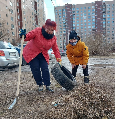 603.04.202103.04.2021Продолжаем контролировать цены социально значимые продукты первой необходимости в магазинах и супермаркетах города.Сегодня мобильная группа Общественной палаты г.о. Королев посетила:- гипермаркет «Глобус», ул. Коммунальная, д.1;- гипермаркет «Магнит семейный», пр. Космонавтов, д.47/16;- магазин «Авоська», ул. Горького, д.14ги проконтролировала цены на сахар-песок, масло растительное, макаронные изделия, муку, гречку ядрица, рис, яйца куриные, куры, помидоры, огурцы.Проверка показала:В гипермаркете «Глобус»:- сахар – 44,99 руб. за 1 кг - макаронные изделия от 14,89 руб. за упаковку в 400 г - масло растительное от 84,90 руб. за 0,9 л- мука от 35,99 за упаковку в 1 кг (и от 44,69 руб. за упаковку в 2 кг) - гречка ядрица от 62,99руб. за упаковку в 900 г - рис от 44,99 руб. за упаковку в 800 г- яйца куриные, С2 от 59,99 руб. за десяток.В гипермаркете «Магнит семейный»:- сахар – 43,99 руб. за 1,0 кг- макаронные изделия от 12,99 руб. за упаковку в 400 г- масло растительное от 98,99 руб. за 0,9 л (цена не изменилась)- мука от 49,99 руб. за упаковку в 1 кг (69,99 руб. за упаковку в 2 кг)- гречка ядрица от 52,99 руб. за упаковку 800 г- рис от 42,99 руб. за упаковку 800 г - яйца куриные С2 от 64,99 руб. за десятокВ магазине «Авоська»:- сахар – от 45,90 руб. за 1 кг - макаронные изделия от 14,90 руб. за упаковку в 400 г- масло растительное от 99,00 руб. за 0,870л- мука от 49,90 руб. за упаковку в 2 кг- гречка ядрица от 67.90 руб. за упаковку в 900 г- рис от 64,90 руб. за упаковку в 900 г - яйца куриные С2 от 74,90 руб. за десяток.Информация по росту цен на социально значимые продукты первой необходимости направляется в Общественную палату Московской области и в Администрацию города.Контрольные проверки продолжаются. (ОП)-Проверено3 магазинаs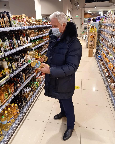 705.04.202105.04.20215 апреля в Общественную палату обратились жители д.18/6 по проспекту Королева с просьбой разобраться с участком, который не был охвачен уборкой и на территории которого остался лежать прошлогодний мусор. Общественники выехали на место по указанному адресу с целью выяснения обстоятельств и разрешения ситуации на месте.Проверка показала: участок земли, расположенный между домом №18/6 по проспекту Королева и магазином «Мегаполис» находится в неудовлетворительном состоянии – по всей территории разбросан мелкий мусор, стеклянные бутылки, рулон пленки, бордюрный камень поврежден, Определить какой субъект отвечает за данную территорию не удалось.Общественная палата держит вопрос на контроле. (комиссия 1)-s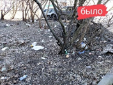 806.04.202106.04.2021Общественная палата г.о.Королев продолжает проверки санитарного содержания КП. Сегодня 6 апреля мобильная группа вновь проконтролировала КП по адресу ул. Коминтерна, д.16. Проверка показала: площадка содержится в удовлетворительном состоянии со следующими замечаниями: - не произведён подбор мелкого бытового мусора на площадке;- бункер с КГМ переполнен, нарушен график вывоза;- синий сетчатый контейнер находится не под водонепроницаемой крышей со смещенной крышкой;- на прилегающей к КП территории начинается складирование КГМ.По данным проверки составлен АКТ, который будет направлен в адрес Управляющей компании АО "Жилкомплекс" и оег.оператора для устранения замечаний. Общественная палата держит вопрос на контроле. (комиссия 2)-s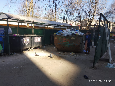 906.04.202106.04.2021В рамках контрольных мероприятий мобильная группа Общественной палаты г.о.Королев посетила КП по ул. Карла Маркса, д.11 проверить её санитарное содержание. Контрольные мероприятия показали: Объект содержится в неудовлетворительном состоянии со следующими замечаниями:- часть контейнеров стоят переполненными, нарушен график вывоза мусора;- на баках отсутствуют информационные наклейки;- имеются повреждённые серые контейнеры;- на территории площадки возле баков разбросан мусор;- на примыкающей к КП территории образовались навалы разного рода ТКО и КГМ. По данным проверки составлен АКТ, который направлен в адрес Управляющей компании АО "Жилкомплекс", регоператору и в Администрацию города для принятия срочных мер   по приведению КП в нормальное состояние. (комиссия 2)-s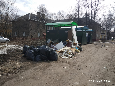 1006.04.202106.04.2021Контрольная группа Общественной палаты г.о.Королев продолжает следить за качеством оказываемых услуг по сбору и вывозу отходов из жилого сектора. Сегодня, 6 апреля, были проверены контейнерные площадки (КП) по следующим адресам:- ул. 50 лет ВЛКСМ, д.4 (КП-1);- ул. 50 лет ВЛКСМ, д.2А (КП-2)Контрольные мероприятия показали:КП соответствуют требованиям действующего законодательства; содержатся в удовлетворительном состоянии, график вывоза мусора не нарушен. Имеются замечания:- КП-1- водонепроницаемая крыша частично разрушена (отсутствует), синий сетчатый контейнер находится вне зоны площадки не под водонепроницаемой крышей, на баках отсутствуют информационные наклейки. На территории, примыкающей к КП, имеются навалы КГМ;- КП- 2 - синий сетчатый контейнер находится не под водонепроницаемой крышей, бункер с КГМ переполнен и вокруг него разбросан мелкий бытовой мусор.По данным проверки составлен АКТ, который направлен в адрес Управляющей компании АО "Жилсервис" и регоператора для устранения замечаний. (комиссия 2)-Проверено2 КПs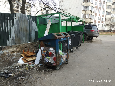 1106.04.202106.04.2021Общественная палата г.о. Королев совместно с Управлением потребительского рынка и услуг Администрации города продолжает контролировать цены на социально значимые продукты первой необходимости в магазинах и супермаркетах города.Сегодня мобильная группа Общественной палаты посетила супермаркеты:- «Билла», пр. Королева, д.5д;- «Перекресток, пр. Космонавтов, д.12а;- "Азбука вкуса", пр. Космонавтов, д.4в;- «Ярче», пр. Космонавтов, д.4и проконтролировали цены на продукты первой необходимости в сравнении с ценами от 03 апреля 2021 г.Проверка показала: - в супермаркете «Билла»: начальные цены на сахар –песок, макаронные изделия, муку в упаковке 2 кг, гречку ядрица не изменились;- масло растительное – от 74,90 руб. за 0,9 л (03.04.2021 – от 84,90 руб.)- рис – от 99,90 руб. за 900 г (03.04.2021 – от 61,40 руб. за 800 г)- яйца куриные С1 – от 87,90 руб. за десяток (03.04.2021 – от 79,90 руб. за десяток).- в супермаркете «Перекресток»: начальные цены на сахар –песок, макаронные изделия, муку в упаковке 2 кг, гречку ядрица, яйца куриные не изменились;- масло растительное – от 87,90 руб. за 0,9 л (03.04.2021 – от 86,90 руб. за 0,9 л)- рис – от 44,90 руб. за 900 г (03.04.2021 – от 39,90 руб. за 900 г).- супермаркете «Азбука вкуса»: начальные цены на сахар –песок, макаронные изделия, масло растительное, муку в упаковке 2 кг, гречку ядрица, яйца куриные не изменились;- рис – от 128 руб. за 900 г (03.04.2021 – от 132 руб. за 900 г).- в супермаркете «Ярче»: начальные цены на сахар –песок, макаронные изделия, масло растительное, гречку ядрица, муку в упаковке 2 кг, яйца куриные не изменились;- рис – от 38,98 руб. за упаковку 900 г (03.04.2021 – от 37,98 руб. за упаковку 900 г).Информация по росту цен на социально значимые продукты первой необходимости направляется в Общественную палату Московской области и в Администрацию города.Контрольные проверки продолжаются. (ОП)-Проверено4 магазинаs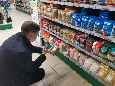 1207.04.202107.04.202107 апреля в офисе Общественной палаты г.о. Королев состоялась рабочая встреча председателя палаты Ольги Корнеевой, ответственного секретаря - Виталия Красули с председателем комиссии «по культуре, возрождению историко-культурного наследия и развитию народных промыслов» Людмилой Кузиной, в ходе которой обсудили работу комиссии и ключевые события месяца, которые необходимо реализовать совместно с Комитетом по культуре Администрации г.о. Королев (комиссия 3)-k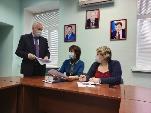 1307.04.202107.04.2021Члены Общественной палаты г.о.Королев приняли участие в онлайн заседании Комиссии по развитию здравоохранения, социальной политике, СО НКО, поддержке семьи и детства на тему: «Вакцинация населения Московской области от COVID-19 и другие вопросы вакцинопрофилактики детей и взрослых» под председательством Евгения Мартынова.  (комиссия 2)-t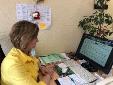 1407.04.202107.04.20217 апреля на базе клуба «Активное долголетие» состоялась Всероссийская акция «10 000 шагов к жизни». Организаторы мероприятия: Королевское управление социальной защиты населения, ГБУСО МО "Королевский комплексный центр социального обслуживания населения», ГБУЗ МО «Королевская городская больница», Благотворительный фонд «Окно в мир».В мероприятии приняли участие члены клуба «Активное долголетие» (31 человек).Для поддержания нормальной физической активности человека участники марафона прошли 10 000 шагов  по дорожкам парка  ДиКЦ «Костино», начав с зажигательной разминки, которую провела профессиональный инструктор Королевского комплексного центра Васильева Ольга Александровна.В мероприятии приняла участие олимпийская чемпионка, член Общественной палаты г.о.Королев Татьяна Алексеевна Аббясова..Единый тандем профессионалов с многолетним стажем объединил участников сегодняшнего мероприятия.Главная задача таких занятий - популяризация проекта Губернатора Московской области А.Ю. Воробьева «Активное долголетие в Подмосковье» среди граждан пожилого возраста. (комиссия 4)-t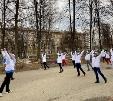 1507.04.202107.04.2021В целях повышения качества уборки и содержания территории, наведения чистоты и порядка в городе, Общественная палата г.о.Королев в период с 01 по 30 апреля усилила контроль по этим направлениям работ.07 апреля мобильная группа муниципальной Общественной палаты провела выборочные комиссионные обследования организации уборки и обеспечения чистоты и порядка на придомовых территориях, закрепленных за Управляющей компанией АО "Жилкомплекс" по следующим адресам:- ул. Садовая дд.5, 7;- ул.50 лет ВЛКСМ д.5/16;- пр.Королева д.1;- пр.Космонавтов д.28А.Проверка показала: работники компании осуществили ручную зачистку территорий, сбор, вывоз твёрдых бытовых отходов, разбивку сформированных куч снега.Контроль продолжается. (комиссия 1)-s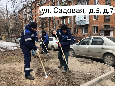 1607.04.202107.04.2021Общественная палата г.о. Королев продолжает проводить контроль цен на социально значимые продукты первой необходимости в магазинах и супермаркетах города.07 апреля мобильная группа Общественной палаты посетила супермаркеты:- гипермаркет «Глобус», ул. Коммунальная, д.1;- гипермаркет «Магнит семейный», пр. Космонавтов, д.47/16;- магазин «Авоська», ул. Горького, д.14г- магазин «Пятерочка», пр. Королева, д.7и проконтролировала цены на продукты первой необходимости в сравнении с ценами от 03 апреля 2021 г.Проверка показала: - в гипермаркете «Глобус»: начальные цены на сахар –песок, макаронные изделия, масло растительное, муку в упаковке 2 кг, гречку ядрица, рис не изменились;- яйца куриные С2 – от 56,99 руб. за десяток (03.04.2021 – от 59,99 руб. за десяток).- в гипермаркете «Магнит семейный»: начальные цены на сахар –песок, макаронные изделия, растительное масло, рис не изменились;- мука в упаковке 1 кг – ценник отсутствовал, в упаковке 2 кг – ценник отсутствовал- гречка ядрица – от 89,99 руб. за упаковку 900 г (03.04.2021 – от 52,99 руб. за 800г)- яйца куриные С2 - от 79,99 руб. за десяток (03.04.2021 – от 64,99 руб. за десяток).- в магазине «Авоська»: начальные цены на сахар –песок, макаронные изделия, масло растительное, муку в упаковке 2 кг, гречку ядрица, яйца куриные не изменились;- рис – от 46,90 руб. за упаковку 800 г (03.04.2021 – от 64,90 руб. за 900 г).- в магазине «Пятерочка»: начальные цены на сахар –песок, муку пшеничную в упаковке 1 кг не изменились;- макаронные изделия от 12,99 руб. за упаковку 400 г (03.04 – от 13,69 руб. за упаковку в 400 г)- масло растительное от 85,99 руб. за 0,9 л (03.04 – от 83,99 руб. за 0,9)- мука упаковка 2 кг – от 42,99 руб. (03.04 – от 49,99 за упаковку в 2 кг)- гречка ядрица от 69,99 руб. за упаковку 900 г (03.04 – от 67,99 руб. за упаковку 900 г)- рис от 50,49 руб. за упаковку 900 г (03.04 – от 49,99 руб. за упаковку 900 г )- яйца куриные С2 от 63,99 руб. за десяток (03.04 – от 69,99 руб. за десяток).Информация по росту цен на социально значимые продукты первой необходимости направлена в Общественную палату Московской области и в Администрацию города.Контрольные проверки продолжаются. (ОП + комиссия 4)-Проверено4 магазинаs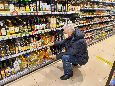 1707.04.202107.04.2021В Королеве стартовал месячник благоустройства и санитарной очистки территорий.5 апреля в Общественную палату обратились жители д.18/6 по проспекту Королева с просьбой разобраться с участком, который не был охвачен уборкой и на территории которого остался лежать прошлогодний мусор. Общественники выехали на место по указанному адресу с целью выяснения обстоятельств и разрешения ситуации на месте. Состоялась рабочая встреча с представителями Управляющей компании АО "Жилкомплекс" по вопросу содержания данной территории. Выяснилось: это территория (сквер) находится на территории муниципального жилого фонда, но не входящая в придомовую территорию. Следовательно, хозяйствующий субъект -  муниципалитет.Общественная палата 6 апреля подала заявку в ЕДС. Утром 7 апреля вопрос был решён - участок очищен от разного рода мусора.Осталось привести зелёные насаждения, находящиеся на этом земельном участке, в нормативное состояние и обустроить периметр сквера бордюрным камнем.❗Общественная палата г.о.Королев рекомендует определить статус участка и обязать хозяйствующий субьект на регулярной основе проводить комплексные мероприятия, связанные с уборкой данной территории. (комиссия 1)-s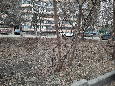 1808.04.202108.04.2021Члены Общественной палаты г.о.Королев 08 апреля приняли участие в онлайн заседании Комиссии по миграционной политике, межнациональным отношениям и свободе совести Общественной палаты Московской области под председательством Алексея Павловича ГалогановаВ ходе совещания участники заседания заслушали и обсудили доклады на тему: «Всероссийская перепись населения», «Адаптация мигрантов на территории Московской области.». Представители Комитета по туризму Московской области предложили для обсуждения проекты этнокультурного туризма в Московской области.В конце заседания спикеры ответили на вопросы, поступившие от представителей муниципальных общественных палат.(ОП)-t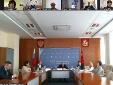 1908.04.202108.04.20218 апреля член Общественной палаты г.о.Королев Наталья Чиченёва провела первое в этом году заседание Молодежного совета Королевской городской организации профсоюза работников народного образования и науки.Молодёжь - это наше будущее и именно им создавать и определять будущее нашей страны. Поэтому, для каждого общества становится обязательным воспитание сильной, здоровой, патриотической молодежи..  В ходе заседания заслушали отчетный доклад председателя Молодежного совета - Татьяны Цветковой, утвердили план работы на II квартал текущего года.Хотя 2020 год был очень непростым, и много мероприятий проходили онлайн, но сделано было немало. Надеемся, что  в этом году сможем выполнить все намеченные планы.-k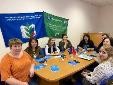 2008.04.202108.04.2021Члены Общественной палаты г.о. Королев приняли участие в заседании Общественного Совета по паркам г.о. Королев (ОП)даt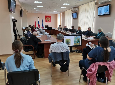 2109.04.202109.04.20219 апреля прошло первое в этом году очное заседание рабочей группы Координационного совета по вопросам архитектуры и градостроительства.На заседании был избран новый состав рабочей группы, в состав которой вошли 15 человек из 24 претендентов.От Общественной палаты г.о. Королев в состав рабочей группы вошла Маргарита Белозёрова.  В ходе заседания обсудили вопросы текущей ситуации "КУРТ-8", утверждение Правил землепользования и застройки в г.о. Королев, дальнейшие перспективы развития квартала, ограниченного улицами Ленина, Карла Либкнехта и Коминтерна. (комиссия 1)даt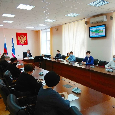 2209.04.202109.04.2021В рамках контрольных мероприятий мобильная группа Общественной палаты г.о.Королев по обращениям граждан посетила контейнерную площадку (КП), расположенную на пересечении ул. Школьная и ул. Гражданская мкр-н Болшево с проверкой её санитарного содержания на соответствие новому экологическому стандарту.Контрольные мероприятия показали: объект не соответствует требованиям действующего законодательства и содержится в неудовлетворительном состоянии со следующими замечаниями:- контейнерная площадка расположена на грунте (отсутствует бетонное основание или асфальтовое покрытие);- примыкающая зона к площадке завалена разного рода ТКО и КГМ;- территория площадки не очищается от бытового мусора после выгрузки контейнеров:- на баках отсутствуют информационные наклейки;- отсутствует информация об управлявшей компании, обслуживавшей данную КП;- нет графика вывоза мусора.Жители неоднократно поднимают вопрос о приведении данной КП в соответствие требованиям законодательства.По результатам проверки составлен АКТ, который направлен в адрес Администрации города и регоператора для устранения замечаний. Палата держит вопрос на контроле. (ОП)-s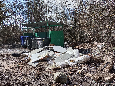 2309.04.202109.04.2021Общественная палата г.о.Королев продолжает проверки санитарного содержания контейнерных площадок (КП) по обращениям жителей.Сегодня, 9 апреля, контрольная группа посетила площадку по адресу: мкр-н Юбилейный, ул. М.М.Глинкина, д.10А.Контрольные мероприятия показали: объект соответствует требованиям действующего законодательства, НО содержится в неудовлетворительном состоянии со следующими замечаниями:- контейнерные баки переполнены, нарушен график вывоза мусора;- на баках отсутствуют информационные наклейки;- вся территория площадки и примыкающая к ней зона завалены разного рода ТКО и КГМ.Кроме того, у площадки с осени припаркован автомобиль ГАЗЕЛЬ гос. р/н Н 029 СО 750, кузов и кабина которого полностью набита разного рода мусора.Под машиной также навалы ТКО (зловонье, крысы).По результатам проверки составлен АКТ, который будет направлен в адрес Администрации города, Управляющей компании АО "ЖКО" и регоператора для срочного устранения замечаний и приведения КП в надлежащее состояние. Палата держит вопрос на контроле. (комиссия 2)-s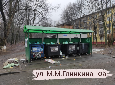 2409.04.202109.04.20219 апреля в Доме Правительства Московской области прошло совместное заседание Комиссии по науке и образованию, промышленности, развитию наукоградов и инновациям Общественной палаты Московской области и Общественного совета при Министерстве инвестиций, промышленности и науки Московской области. Мероприятие посвящено обеспечению квалифицированными кадрами предприятий и организаций Московской области.В заседании приняли участие члены Общественного совета и Общественной палаты Московской области, руководители министерств и ведомств Московской области, представители профессиональных союзов, объединений работодателей, руководители предприятий и организаций.От Общественной палаты г.о. Королев в заседании приняла участие член комиссии «по науке, образованию, промышленности, инновациям, развитию наукоградов и работе с IT- сообществом» Наталья Чиченёва. (комиссия 5)-t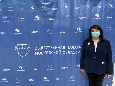 2509.04.202109.04.2021Рабочая группа Общественной палаты г.о.Королев совместно с депутатом городского Совета депутатов В.А.Доморадским  @domoradskiy и представителями УК АО "Жилкомплекс" проверили ход выполнения работ в подъездах дома N38 по ул. Гагарина.Осмотр подъездов показал: подрядчик приступил к активной фазе ремонта - готовит потолки и стены, очищает их от отстающей штукатурки, краски и побелки, попутно заделывает щели и выравнивает поверхность. Точно также поступают с окнами, перилами и плинтусами - ремонтируют или заменяют все поврежденные элементы. Затем выполнят финишную отделку и покраску, заменят ящики и т.д.Качество работ, сроки и чистоту на объектах контролируют жильцы.Нарушений пока не замечено. (комиссия 1)-s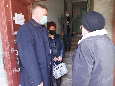 2609.04.202109.04.2021В рамках контрольных мероприятий мобильная группа Общественной палаты г.о.Королев 9 апреля в очередной раз посетила контейнерную площадку (КП) по ул. Коминтерна, д.16.Поверка показала: площадка содержится в удовлетворительном состоянии со следующими замечаниями:- синий сетчатый контейнер со смещенной крышкой находится не под водонепроницаемой крышей;- не произведен подбор мелкого бытового мусора после выгрузки контейнеров;- бункер под КГМ сильно деформирован с поврежденным ЛКП;- на площадке возле бункера начинается складирование ТКО;- на территории, примыкающей к КП, много мелкого бытового мусора.По результатам проверки составлен АКТ, который будет направлен в адрес Управляющей компании АО "Жилкомплекс" для устранения замечаний.КП находится на контроле Общественной палаты. (ОП)-s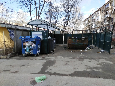 2709.04.202109.04.2021Мобильная группа муниципальной Общественной палаты продолжает следить за качеством оказываемых услуг по вывозу отходов из жилого сектора. Сегодня были проверены контейнерные площадки (КП) в разных уголках города по следующим адресам:-  ул. 50 лет ВЛКСМ, д.4б;- мкр- н Юбилейный, ул. М.М. Глинкина, д.2.Контрольные мероприятия показали: КП соответствуют требованиям действующего законодательства, содержатся в хорошем состоянии, график вывоза мусора не нарушен.Имеется замечание:- у КП на ул. 50 лет ВЛКСМ, д.4б на баках отсутствуют информационные наклейки.По результатам проверки составлен АКТ, который будет направлен в адрес УК АО "Жилсервис" @zhilservise_korolev для устранения замечания. (комиссия 2)-Проверено2 КПs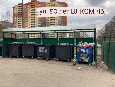 2809.04.202109.04.2021Мобильная группа муниципальной Общественной палаты 9 апреля провела рейд по выявлению нарушений правил парковки в местах остановки маршрутных транспортных средств. Общественники в рамках плановых профилактических мероприятий проверили обеспечение доступности общественного транспорта для пассажиров, в т.ч. с инвалидностью на автобусной остановке "ст. Подлипки- Дачные" со стороны магазина "Заря" в сторону Москвы.За час рейда с 9.50 до 10.50 проверяющие из 55 проверенных автобусов выявили 13 нарушений правил остановки и парковки пассажирского транспорта, в т.ч.:- посадка/высадка на проезжей части(на расстоянии более 50 сантиметров от бордюра);- беспорядочная посадка/высадка вне остановки,что составило 24% нарушений от общего количества проверенного пассажирского транспорта, в т.ч.:- маршрут N 392 (из 6 автобусов/3 нарушения);- маршрут N 28 (  2/2 );- маршрут N 1   ( 12/0);- маршрут N 3   (  2/1 );- маршрут N 4   ( 16/5);- маршрут N 5   (  2/0 );- маршрут N 8   (  3/0 );- маршрут N 9   (  5/0 );- маршрут N 13 (  4/1 );- маршрут N 17 (  2/0 );- маршрут N 31 (  1/1 ).Целью рейда является проверка доступности общественного транспорта для всех категорий пассажиров. Нарушения будут выявляться, как в ходе плановых проверок, так и по обращениям граждан. (ОП)-s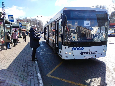 2910.04.202110.04.2021Мобильная группа Общественной палаты г.о.Королев по обращениям жителей продолжает проводить рейды по выявлению нарушений правил парковки в местах остановки маршрутных транспортных средств.Проверки прошли на автобусной остановке "ст. Подлипки- Дачные".Выявлены нарушения правил остановки и парковки пассажирского транспорта.Все фото и видеоматериалы с результатами рейда будут направлены автоперевозчикам для проведения профилактических бесед с персоналом. (ОП)-s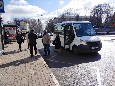 3010.04.202110.04.2021Международная акция "Тотальный диктант" стартовала сегодня на площадке Губернской библиотеки в г.о.Королёв.Автором текста Тотального диктанта-2021 стал писатель Дмитрий Глуховский, а «диктатором» - Дмитрий Аринбасаров, режиссёр и продюсер.Перед началом участникам акции показали короткометражный фильм, чтобы легче было погрузиться в контекст произведения Дмитрия Глуховского "Очередь".В акции «Тотальный диктант» приняла участие член Общественной палаты г.о. Королев Варвара Якимова! Пожелаем ей удачи! (комиссия 1)-t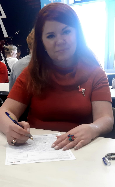 3110.09.202110.09.2021В преддверии празднования 60-летия со дня полёта первого человека в космос, в городском округе Королев состоялось торжественное открытие Космического фестиваля. На Центральной площади, в Сквере Покорителей космоса, на Акуловском водоканале весь день проходили тематические выставки, мастер-классы и представления. Парад космических колясок, велопробег, космические ракеты, космонавты, луноходы – всё можно было увидеть на открытии «Космофестиваля».Члены муниципальной Общественной палаты приняли участие в торжественных мероприятиях.Яркие космические костюмы участников фестиваля, улыбки горожан, прекрасная праздничная атмосфера – всё только усиливало торжественность приближающегося праздника – Дня космонавтики.Спасибо организаторам мероприятия за позитивное настроение, положительные эмоции, за гордость, что живешь и трудишься в таком прекрасном космическом наукограде Королев. (ОП)даt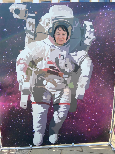 3210.09.202110.09.2021«Космический фестиваль», стартовавший сегодня в г.о Королев, открыл череду торжественных мероприятий, посвященных 60-летию со дня полета первого Человека в космос.В рамках фестиваля в Hi-Tech-секторе Технологического университета в течение всего фестиваля проводились увлекательные мастер-классы и лекции по ракетомоделированию, информационным и VR-технологиям, проектной деятельности. На площадке университета можно было познакомиться с результатами научных исследований и изобретений школьников и студентов, обучающихся на направлениях инженерного профиля.В проведении мастер-классов принял участие член Общественной палаты г.о. Королев Виктор Павлов. (комиссия 8)-r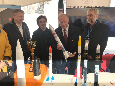 3310.04.202110.04.202110 апреля член Общественной палаты г.о. Королев Людмила Кузина приняла участие и осуществила техническое ведение тематической программы "Он сказал "Поехали!", приуроченной к 60-летию полёта Ю.А. Гагарина.Гостем Клуба стал Член-корреспондент Российской Академии Космонавтики им. К.Э. Циолковского, ветеран труда ЦУП ЦНИИмаш, бывший начальник лаборатории моделирования и информационного обеспечения полётов Владимир Федорович Семченко.Зрители узнали о ходе подготовки старта человека в космос (семь запусков космических аппаратов серии "Восток" до Гагарина; Борис Черток о важности не менее двух безаварийных пусков перед пилотируемым полётом; Белка, Стрелка и другие "пассажиры"), о технических доработках за несколько дней до пуска, нештатных ситуациях за 108 минут полёта и многом другом.Гости программы познакомились с письмом, написанным Ю.А. Гагариным накануне полёта жене, которое она получила только в 1968г. после гибели мужа. Вспомнили также о втором космонавте - Германе Титове: о первых сутках, прожитых им на орбите и о его письме в ЦК КПСС с предложением праздновать 12 апреля как День Космонавтики. Программа продолжилась рассказом Начальника сектора Центра Управления полётами Парамонова Владимира Алексеевича, который поделился своими воспоминаниями о 12 апреля 1961 года и приезде Ю.А. Гагарина на Клязьму.Вечер сопровождался фотографическими и музыкальными материалами. (комиссия 3)-r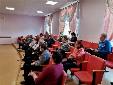 3411.04.202111.04.2021Общественная палата г.о.Королев продолжает следить за качеством оказываемых услуг по сбору и вывозу отходов из жилого сектора.11 апреля были проверены контейнерные площадки (КП) по следующим адресам:- ул. Мичурина, д.д.16,17 (КП-1);- ул. Мичурина, д. 27/4 (КП-2);- ул. Мичурина, д.27/6 (КП-3).Контроль показал: объекты соответствуют требованиям действующего законодательства, но содержатся в неудовлетворительном состоянии.Имеются замечания:- КП-1 -  синие сетчатые контейнеры стоят не под водонепроницаемой крышей, серые контейнеры и бункер переполнены, нарушен график вывоза ТКО и КГМ, замусорена территория мелкими бытовыми отходами и пакетами с мусором;- КП-2 - синие сетчатые контейнеры находятся не под водонепроницаемой крышей, у одного контейнера сломано колесо - опирается на покрышку автомобиля, серые и один синий контейнеры переполнены -  нарушен график вывоза ТКО ;- КП-3 - контейнеры переполнены, нарушен график вывоза мусора, территория замусорена, на прилегающей к КП территории начали образовываться навалы КГМ в виде старой мебели.Общие замечания по КП: на контейнерных баках отсутствуют информационные наклейки. По результатам проверки составлен АКТ, который будет направлен в адрес Сергиево- Посадского регионального оператора и Управляющей компании ООО "ТЕХКОМСЕРВИС-КОСТИНО» для устранения замечаний. (комиссия 2)-Проверено3 КПs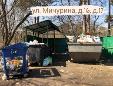 3511.04.202111.04.2021В рамках контрольных мероприятий мобильная группа Общественной палаты г.о.Королев в очередной раз посетила контейнерную площадку (КП) на ул. Фрунзе, д.10.Проверка показала: расположенная по данному адресу КП оборудована под бункерную площадку. График вывоза мусора не нарушен. Имеются замечания:- синий сетчатый контейнер стоит не под водонепроницаемой крышей;- чистый бункер установлен на площадку, не очищенную от ТКО от предыдущих выгрузок.По данным проверки составлен АКТ, который будет направлен в адрес регионального оператора для принятия мер по устранению замечаний. (комиссия 2)-s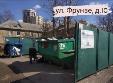 3612.04.202112.04.2021В день 60-летия полета Гагарина в космос делегация Общественной палаты г.о. Королев возложила цветы к памятнику «Звездные люди Земли», посвященному Сергею Павловичу Королеву и Юрию Алексеевичу Гагарину. (ОП)даt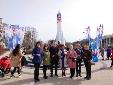 3712.04.202112.04.2021В год 60-летия полета Юрия Алексеевича Гагарина в космос, в наукограде Королев открылся интерактивный павильон Королёвского музейного объединения.Сегодня глава города Александр Ходырев с губернатором Московской области Андреем Воробьевым, космонавтами Андреем Борисенко, Олегом Кононенко и внуком Сергея Павловича Королева – Андреем посетили интерактивный павильон, расположенный в Центральном городском парке.В ходе визита губернатор Андрей Воробьев пообщался с жителями города, молодежью и членами Общественной палаты (ОП).даt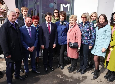 3813.04.202113.04.2021Председатель Общественной палаты г.о.Королев Ольга Корнеева 13 апреля приняла участие в онлайн заседании Комиссии по коммуникациям, информационной политике и открытости власти ОПМО» под председательством Марии Большаковой.   (ОП)-t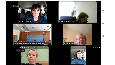 3913.04.202113.04.2021Проблема содержания контейнерных площадок (КП) является одной из самых острых и наиболее часто встречающихся в обращениях граждан. Сегодня, 13 апреля, Общественная палата г.о.Королев, по обращениям граждан, проинспектировала санитарное содержание КП на ул. Державина, д.1Б.Проверка показала: сам объект соответствует требованиям действующего законодательства, НО содержится в неудовлетворительном состоянии со следующими замечаниями: -  отсутствует информация об управлявшей компании, обслуживавшей данную КП;- цементно- бетонное основание покрыто грязью и пылью (территория площадки не очищается от бытового мусора после выгрузки контейнеров);- синий сетчатый контейнер поврежден, требует ремонта и покраски;- на серых баках отсутствуют информационные наклейки;- при соблюдении графика вывоза ТКО, на площадке и прилегающей к ней территории образовались навалы разного рода ТБО и КГМ, которые не вывозятся.Жители близлежащих домов неоднократно обращались во все инстанции, чтобы навести порядок на данной КП. Но навалы ТБО и КГМ на площадке и прилегающей к КП территории продолжают увеличиваться.По результатам проверки составлен АКТ, который вместе с фото и видеоматериалами направлен в адрес регоператора и Администрации города, для устранения замечаний и приведения объект в надлежащее состояние. Общественная палата будет держать КП на контроле. (ОП)-s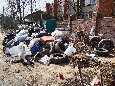 4013.04.202113.04.2021 Жители Королева обратились в Общественную палату г.о.Королев с просьбой наладить работу по организации и содержанию места накопления ТКО по адресу: ул. Чайковского, д.3А.Ранее по этому объекту у общественников уже были замечания. Сегодня, 13 апреля, мобильная группа муниципальной Общественной палаты проинспектировала контейнерную площадку (КП) по названному адресу. В ходе рейда факты, изложенные в обращении, подтвердились - площадка находится в неудовлетворительном состоянии со следующими замечаниями: - при соблюдении графика вывоза ТКО, график вывоза бункера с КГМ нарушен; - на бункерной площадке и территории, прилегающей к КП, образовались навалы разного рода ТБО и КГМ, которые не вывозятся;- на серых баках отсутствуют информационные наклейки.По данным проверки составлен АКТ, который направлен в адрес Управляющей компании АО "Жилкомплекс", регионального оператора и Администрации города, для устранения замечаний.Общественная палата держит вопрос на контроле. (комиссия 2)-s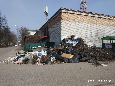 4113.04.202113.04.2021Общественная палата г.о. Королев совместно с Управлением потребительского рынка и услуг Администрации города продолжает контролировать цены на социально значимые продукты первой необходимости в магазинах и супермаркетах города.Сегодня мобильная группа Общественной палаты посетила супермаркеты:- «Билла», пр. Королева, д.5д;- «Перекресток, пр. Космонавтов, д.12а;- "Азбука вкуса", пр. Космонавтов, д.4в;- «Ярче», пр. Космонавтов, д.4и проконтролировали цены на продукты первой необходимости в сравнении с ценами от 06 апреля 2021 г.Проверка показала: - в супермаркете «Билла»: начальные цены на сахар –песок, макаронные изделия, муку в упаковке 2 кг не изменились;- масло растительное – от 85,40 руб. за 0,9 л (06.04.2021 – от 74,90 руб.)- гречка ядрица – от 99,90 руб. за упаковку 900 г (06.04 – от 64,90 руб. за 800 г)- рис – от 46,20 руб. за упаковку 900 г (06.04 – от 99,90 руб. за 900 г)- яйца куриные С1 – от 77,90 руб. за десяток (06.04– от 87,90 руб. за десяток).- в супермаркете «Перекресток»: начальные цены на сахар –песок, макаронные изделия, муку в упаковке 2 кг, гречку ядрица, яйца куриные не изменились;- масло растительное – от 88,90 руб. за 0,9 л (06.04 – от 87,90 руб. за 0,9 л)- рис – от 51,90 руб. за упаковку 900 г (03.04.2021 – от 44,90 руб. за 900 г).- в супермаркете «Азбука вкуса»: начальные цены на сахар –песок, макаронные изделия, масло растительное, гречку ядрица, яйца куриные не изменились;- мука в упаковке 1 кг – от 89,30 руб. (06.04 – от 87,90 руб. за упаковку в 2 кг) - рис – от 124 руб. за упаковку 900 г (06.04 – от 128 руб. за 900 г).- в супермаркете «Ярче»: начальные цены на макаронные изделия, масло растительное, муку в упаковке 2 кг не изменились;- сахар –песок – 43,99 руб. за упаковку 1 кг (06.04 – 45,98 руб. за 1 кг),- гречка ядрица – от 54,89 руб. за упаковку 700 г (06.04 – от 49,98 руб. за 700г),- рис – от 39,87 руб. за упаковку 700 г (06.04 – от 38,98 руб. за упаковку 700 г).- яйца куриные, С2 – от 77,98 руб. за десяток (06.04 – от 74,98 руб. за десяток).Информация по росту цен на социально значимые продукты первой необходимости направляется в Общественную палату Московской области и в Администрацию города.Контрольные проверки продолжаются. (ОП)-Проверено4 магазина-s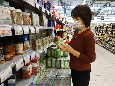 4214.04.202114.04.2021Общественная палата г.о. Королев продолжает проводить контроль цен на социально значимые продукты первой необходимости в магазинах и супермаркетах города.Сегодня мобильная группа Общественной палаты посетила:- гипермаркет «Глобус», ул. Коммунальная, д.1;- гипермаркет «Магнит семейный», пр. Космонавтов, д.47/16;- магазин «Авоська», ул. Горького, д.14г- магазин «Пятерочка», пр. Королева, д.7и проконтролировала цены на продукты первой необходимости в сравнении с ценами от 06 апреля 2021 г.Проверка показала: - в гипермаркете «Глобус»: начальные цены на сахар –песок, масло растительное, муку в упаковке 2 кг, гречку ядрица, рис не изменились;- макаронные изделия – от 12,99 руб. за упаковку 400 г (06.04 – от 14, 89 руб. за 400 г)- яйца куриные С2 – от 61,99 руб. за десяток (06.04 – от 56,99 руб. за десяток).- в гипермаркете «Магнит семейный»: начальные цены на макаронные изделия, растительное масло, рис не изменились;- сахар –песок – 45,99 руб. за 1 кг (06.04 – 43,99 руб. за 1 кг)- мука в упаковке 2 кг – от 46,99 руб. (06.04 - упаковка 2 кг – ценник отсутствовал)- гречка ядрица – от 61,99 руб. за упаковку 800 г (06.04 – от 89,99 руб. за 800г)- яйца куриные С2 - от 76,99 руб. за десяток (06.04 – от 79,99 руб. за десяток).- в магазине «Авоська»: начальные цены на сахар –песок, макаронные изделия, масло растительное, муку в упаковке 2 кг, рис, яйца куриные не изменились;- гречка ядрица – от 72,90 руб. за упаковку 900 г (06.04 – от 67,90 руб. за 900 г)- в магазине «Пятерочка»: начальные цены на сахар –песок, макаронные изделия, гречку ядрица не изменились;- мука пшеничная – от 91,99 руб. за упаковку 2 кг (06.04 – от 49,99 руб. за упаковку 2 кг)- масло растительное – от 104,99 руб. за 0,9 л (06.04 – от 83,99 руб. за 0,9 л)- рис от 51,49 руб. за упаковку 900 г (06.04 – от 50,49 руб. за упаковку 900 г )- яйца куриные С2 от 64,99 руб. за десяток (06.04 – от 69,99 руб. за десяток).Информация по росту цен на социально значимые продукты первой необходимости направлена в Общественную палату Московской области и в Администрацию города.Контрольные проверки продолжаются. (ОП)-Проверено4 магазина-s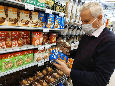 4314.04.202114.04.202114 апреля прошла рабочая встреча члена комиссии «по местному самоуправлению, работе с территориями, общественному контролю, открытости власти,… » Общественной палаты г.о. Королев Александра Шарошкина с Генеральным директором Управляющей компании АО «Жилсервис» Евгением Петровым , на которой обсудили актуальные вопросы по обращениям жителей в Общественную палату. В ходе встречи также рассмотрели вопросы ремонта мест общего пользования и содержания МКД.Особое внимание уделили ходу месячника благоустройства и проведению общеобластного субботника 24 апреля.Наметили планы мониторинга работ по содержанию МКД.Договорились о сотрудничестве в области ЖКХ при решении проблемных вопросов жителей. (комиссия 4)-k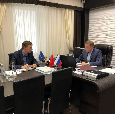 4415.04.202115.04.2021Члены Общественной палаты г.о. Королев 15 апреля приняли участие в межмуниципальных обсуждениях «Роль и место Общественных Палат и Общественных Советов в системе институтов гражданского общества», организованных Общественной палатой Московской области под председательством Евгения Мартынова.В мероприятии приняли участие члены Общественной Палаты Московской области, члены муниципальных Общественных палат, члены Общественных Советов при центральных исполнительных органах государственной власти Московской области, представители общественных организаций, активные граждане Московской области. (ОП)-t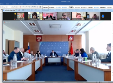 4515.04.202115.04.2021В рамках программы профилактики кариеса «Наукоград – город счастливых улыбок», по инициативе заместителя председателя Общественной палаты городского округа Королёв, главного врача ГАУЗ МО «Королёвская стоматологическая поликлиника» Ольги Владимировны Ходненко при поддержке администрации и комитета образования городского округа Королёв продолжаются уроки гигиены в школах.⠀В первых «Е» и «Д» зубной врач ГАУЗ МО «КСП» Михайлова В.А. провела уроки гигиены. Детям были показаны основные навыки ухода за полостью рта и зубами. (ОП)-r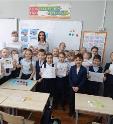 4616.04.202116.04.202116 апреля Общественная палата г.о.Королев в рамках контроля за реализацией национального проекта "Демография" провела проверку детских игровых площадок, расположенных по адресам:- проспект Космонавтов, д.37А (площадка N1);- проспект Космонавтов, д.39А (площадка N2)по исполнению требованиям безопасности при эксплуатации и содержанию объектов.Общественный контроль показал: все игровые конструкции находятся в рабочем состоянии. На площадках поддерживается чистота.Имеются замечания:- площадка N1 - повреждена защитная оболочка цепного подвеса "качели", повреждено мягкое прорезиненное покрытие;- площадка N2 - повреждено мягкое прорезиненное покрытие.Общественная палата рекомендует субъектам, отвечающим за техническое обслуживание данных площадок, привести элементы игрового оборудования "качели" в нормативное состояние, произвести ремонт мягкого покрытия.По результатам проверки составлен Акт. (ОП)-Проверено2 детских комплексаs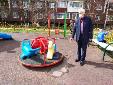 4716.04.202116.04.2021В рамках программы профилактики кариеса «Наукоград – город счастливых улыбок», по инициативе заместителя председателя Общественной палаты городского округа Королёв, главного врача ГАУЗ МО «Королёвская стоматологическая поликлиника» О.В. Ходненко при поддержке Администрации городского округа Королёв проводятся уроки гигиены в школах силами наших помощников — внештатных специалистов по профилактике.⠀Уроки гигиены под названием "Про сахар» провели в 6 классе МБОУ «Гимназия №5» Палепина Полина и Лысенко Дарья. (ОП)-r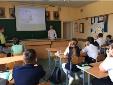 4817.04.202117.04.2021Сегодня, 17 апреля, в Королеве состоялся большой 3-й субботник по санитарной очистке и благоустройству. Одной из точек проведения стала территория Комитетского леса между домами N4 и N15 вокруг детской игровой площадки. На помощь Управляющей компании АО "Жилкомплекс" вышли работники организации "Град- сервис" во главе с руководителем А.А.Канащуком, жители близлежащих домов. Приводить в порядок территорию пришли: заместитель главы администрации В.Л.Шабалдас, генеральный директор АО "Жилкомплекс" В.В.Китушин. В субботнике также участвовали члены Общественной палаты г.о.Королев.Выражаем благодарность всем, кто принял участие в уборке и благоустройстве территории, помог в наведении чистоты и порядка после зимних холодов. (комиссия 1)даt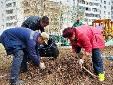 4919.04.202119.04.2021Контрольная группа Общественной палаты г.о. Королев продолжает проводить контрольные мероприятия по соблюдению предприятиями торговли рекомендаций Роспотребнадзора с целью недопущения распространения коронавирусной инфекции среди населения.Сегодня, 19 апреля, проверка прошла в магазине "Винлаб", расположенного по адресу ул. Гагарина, д. №12/14.Проверяющие отметили: на объекте покупатели и продавцы соблюдают направленные против COVID-19 меры.При входе установлены санитайзеры для всеобщего пользования, имеется объявление о необходимости носить маски, в торговом зале нанесена дистанционная разметка, организована бесплатная выдача одноразовых масок и перчаток, имеются объявления о необходимости носить маски. Отпуск товара и прием денег осуществляется работниками магазина, находящимся в масках и перчатках.Покупатели по большей части соблюдают направленные против COVID-19 меры - находятся в торговом зале в защитных масках.  В продаже имеются маски, перчатки, антисептические средства для обработки кожи рук.Замечаний при проверке не выявлено. (комиссия 7)-s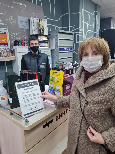 5019.04.202119.04.2021Общественная палата г.о.Королев в рамках национального проекта "Демография" продолжает контроль по исполнению действующего законодательства безопасности при эксплуатации и содержанию детских игровых площадок (ДИП).Сегодня общественники с проверкой посетили два объекта по следующим адресам:- пр. Космонавтов, д.33А (за домом) - площадка N1;- пр. Космонавтов, д.33А (перед домом) - площадка N2. Контрольные мероприятия показали:Все игровые конструкции находятся в рабочем состоянии. На площадках поддерживается чистота.Имеются замечания:- площадка N1 - отсутствует термоусаживаемая трубка для защитного покрытия цепного подвеса детской качели, сидение металлическое прорезиненное деформировано.- площадка N2 - скат турбослайд детского комплекса поврежден и травмоопасен (сломан соединительный фланец между отдельными частями горки под промежуточной опорой с образовавшимися острыми кромками),-  повреждено декоративное ограждение детского комплекса;- на информационной табличке 'Правила пользования площадкой" нанесена вандальная надпись.По результатам проверки составлены АКТы, которые будут направлены субъектам, отвечающим за данные площадки (МБУ "Автобытдор" и УК АО "Жилкомплекс"). (ОП)-Проверено2 детских площадкиs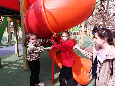 5119.04.202119.04.2021Общественная палата г.о.Королев по обращениям жителей, 19 апреля, в рамках национального проекта "Демография", провела проверку с выездом на место детской игровой площадки, расположенной по адресу проспект Космонавтов, д.№43, на соответствие требованиям действующего законодательства в части «безопасности при эксплуатации и содержанию детских игровых площадок».Контрольные мероприятия показали: площадь территории большая, но пространство использовано бесполезно, толком нет детской площадки. Находящиеся здесь игровые элементы морально и физически устарели, отсутствует прорезиненное покрытие и декоративное ограждение. Карусели и качели в ужасном состоянии и не безопасны, непригодная песочница, на площадке из земли торчат опасные железные штыри.Общественная палата рекомендует субъекту, отвечающему за данную игровую площадку:-  произвести осмотр детской площадки;- демонтировать оборудование, не отвечающее требованиям безопасности (опасное для здоровья и жизни детей);-  составить перечень работ по её переоборудованию;-  включить данный объект в адресный перечень планируемых к установке детских игровых комплексов на 2021 – 2022годы.По данным проверки составлен Акт, который будет направлен субъекту, отвечающему за данную площадку (МБУ "Автобытдор" @avtobytdor_korolev , УК АО "Жилкомплекс" @zhilkompleks_korolev), и в Администрацию города. (ОП)-s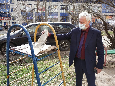 5220.04.202120.04.2021Заседание Совета (ОП)-k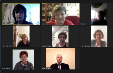 5320.04.202120.04.2021Член Общественной палаты г.о. Королёв Наталья Чиченева провела очередное заседание Молодежного совета «Королевской городской организации профсоюза работников народного образования и науки». Темой заседания стала подготовка к ежегодному областному туристическому слёту работающей молодежи. Традиционно слёт проходит в конце марта, надеемся, что эпидемиологическая обстановка позволит нам встретиться с друзьями и провести турнир. Наш слёт проводится с целью занятий туризмом, изучения родного края, организации активного отдыха и пропаганды здорового образа жизни. Молодёжь приобщается к активным формам досуга и отдыха, учится ставить палатки, разжигать костры и готовить на них пищу. Все это повышает качество и эффективность физического и духовного воспитания, стимулирует творческую активность молодежи! (комиссия 5)-k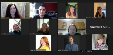 5420.04.202120.04.2021Общественная палата г.о.Королев продолжает работу по обращениям граждан в виде дискуссии в рамках "круглого стола".Наш "круглый стол" тематический и посвящен актуальным вопросам в сфере социальной поддержки, интересующих жителей города.Сегодня, 20 апреля, в отделе социальной защиты населения Юбилейный, прошла очередная встреча на тему "Меры социальной поддержки многодетных семей и семей, воспитывающих детей - инвалидов". В работе «круглого стола» приняли участие: члены Общественной палаты г.о. Королëв, представители Международного благотворительного фонда "Окно в мир" во главе с президентом фонда – членом Общественной палаты Екатериной Зеленцовой, заведующий отделом социальной защиты населения Юбилейный Татьяна Полозова, сотрудники ОСЗН Юбилейный, мамы многодетных семей, в том числе, имеющих детей - инвалидов.Обсуждались следующие вопросы:- какие существуют льготы по проезду к месту лечения и обратно семьям, воспитывающим ребенка - инвалида и форма их реализации?- как реализуется в нашем городе законодательство по предоставлению путёвок на санаторно- курортное лечение детям- инвалидам?-  может ли семья, воспитывающая ребенка- инвалида, получать компенсацию за самостоятельное приобретение технических средств реабилитации, и как получить ТСР по региональному перечню?- какова величина среднедушевого денежного дохода семьи с детьми, дающая право для назначения пособий на детей?- какие меры соцподдержки гарантированы семьям, воспитывающим детей-инвалидов?На эти и другие вопросы ответили представители отдела соцзащиты Юбилейный.Общественная палата открыта для жителей. Давайте вместе решать вопросы, которые вас беспокоят.  (комиссия 4)Круглый стол-k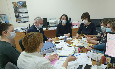 5520.04.202120.04.2021В рамках программы профилактики кариеса «Наукоград – город счастливых улыбок», по инициативе заместителя председателя Общественной палаты городского округа Королёв, главного врача ГАУЗ МО «Королёвская стоматологическая поликлиника» О.В. Ходненко при поддержке заместителя Главы Администрации городского округа Королёв по вопросам здравоохранения, образования, культуры, социального обеспечения жителей, к.п.н. В.В. Королевой и председателя Комитета здравоохранения Ваврик И.В. проводятся уроки гигиены в школах силами наших помощников — внештатных специалистов по профилактике.⠀Уроки гигиены под названием «Осторожно СНЮС» провели в 8 «А», 8 «В» и 10 классе МБОУ «Гимназия №5» Палепина Полина и Лысенко Дарья. (ОП)-r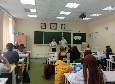 5620.04.202120.04.2021Общественная палата г.о. Королев совместно с Управлением потребительского рынка и услуг Администрации города продолжает контролировать цены на социально значимые продукты первой необходимости в магазинах и супермаркетах города.Сегодня мобильная группа Общественной палаты посетила супермаркеты:- «Билла», пр. Королева, д.5д;- «Перекресток, пр. Космонавтов, д.12а;- "Азбука вкуса", пр. Космонавтов, д.4в;- «Ярче», пр. Космонавтов, д.4и проконтролировали цены на продукты первой необходимости в сравнении с ценами от 13 апреля 2021 г.Проверка показала: - в супермаркете «Билла»: начальные цены на сахар –песок, гречка ядрица, муку в упаковке 2 кг, яйца куриные не изменились;- масло растительное – от 95,70 руб. за 0,9 л (13.04 – от 85,40 руб.)- макаронные изделия – от 13,00 руб. за упаковку 400 г (13.04. – от 12,90 руб. за 400 г)- рис – от 99,90 руб. за упаковку 900 г (13.04 – от 46,20 руб. за 900 г).- в супермаркете «Перекресток»: начальные цены на сахар –песок, масло растительное, гречку ядрица не изменились;- макаронные изделия – от 16,90 руб. за 400 г (13.04 – от 15,90 руб. за 400 г)- мука пшеничная в упаковке 2 кг – от 46,90 руб (13.04 – от 49,90 руб. за 2 кг)- рис – от 42,90 руб. за упаковку 900 г (13.04 – от 51,90 руб. за 900 г).- яйца куриные – от 69,90 руб. за десяток (13.04 – от 61,90 руб. за десяток)- в супермаркете «Азбука вкуса»: начальные цены на сахар –песок, макаронные изделия, масло растительное, гречку ядрица, рис, яйца куриные не изменились;- мука в упаковке 1 кг – от 87,90 руб. (13.04 – от 89,30 руб. за упаковку в 1 кг)- в супермаркете «Ярче»: начальные цены на муку в упаковке 2 кг, яйца куриные не изменились;- сахар –песок – 45,98 руб. за упаковку 1 кг (13.04 – 43,98 руб. за 1 кг),- макаронные изделия – от 16,98 руб. за упаковку 400 г (13.04 – от 12,98 руб. за упаковку 400 г)- масло растительное – от 96,98 руб. за 1 л (13.04 – от 93,98 руб. за 1 л)- гречка ядрица – от 50,98 руб. за упаковку 700 г (13.04 – от 54,89 руб. за 700г),- рис – от 38,98 руб. за упаковку 700 г (13.04 – от 39,87 руб. за упаковку 700 г).Информация по росту цен на социально значимые продукты первой необходимости направляется в Общественную палату Московской области и в Администрацию города.Контрольные проверки продолжаются. (ОП)-Проверено4 магазинаs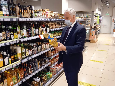 5720.04.202120.04.2021Общественная палата г.о.Королев продолжает проверки по обращениям граждан. 20 апреля, в рамках национального проекта "Демография", мобильная группа Общественной палаты с выездом на место проверила детский игровой комплекс по адресу ул. Октябрьский бульвар, д.5 на соответствие требованиям действующего законодательства в части "безопасности при эксплуатации и содержанию детских игровых площадок".Контрольные мероприятия показали: на площадке отсутствует освещение, прорезиненное покрытие требует ремонта, отсутствует декоративное ограждение, игровые элементы морально и физически устарели. Качели в ужасном состоянии и не безопасны, непригодная песочница, карусели без сидения, платформа не покрашена. Конструкция «горка» - деревянная, нарушено ЛКП, каркас из бруса, зафиксированный на анкерах, сгнил, уклон ската не соответствует ГОСТ, поручень ската сломан и т.д.Общественная палата рекомендует субъекту (МБУ "Автобытдор" , УК ООО "Техкомсервис"), отвечающему за данную площадку:- произвести осмотр ДИП;- демонтировать оборудование, не отвечающее требованиям безопасности (опасного для здоровья и жизни детей);- составить перечень работ по её переоборудованию и включить данный объект в адресный перечень планируемых к установке детских игровых комплексов на 2021- 2022 годы.По результатам проверки составлен АКТ. (ОП)-s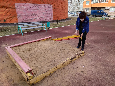 5820.04.202120.04.202120 апреля Общественная палата г.о.Королев в рамках реализации национального проекта "Демография" провела комплексную проверку спортивной воркаут площадки и детского игрового комплекса, расположенных между домами №4а и №4б по ул. 50 лет ВЛКСМ, на предмет технического состояния оборудования требованиям безопасности.Контрольные мероприятия показали: площадки содержатся в хорошем состоянии. Все уличные тренажёры и игровые конструкции находятся в рабочем состоянии, видимых неисправностей и повреждений не имеется. Есть замечание: на спортивной воркаут площадке у лавочки сломана доска.По результатам проверки составлен АКТ, который будет направлен в УК АО «Жилсервис», МБУ «Автобытдор» и Администрацию города для устранения замечания. (ОП)-s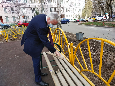 5921.04.202121.04.2021Заседание комиссии по здравоохранению (комиссия 2)-k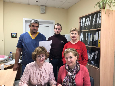 6021.04.202121.04.2021Онлайн заседание комиссии по предпринимательству (комиссия 7)-k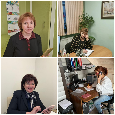 6121.04.202121.04.202121 апреля в торгово-промышленной палате (ТПП) г.о. Королев состоялось первое заседание делового клуба "Женщины в бизнесе", в работе которого приняла участие председатель комиссии по экономическому развитию, предпринимательству и инвестициям городской Общественной палаты Любовь Быстрова.Основными целями клуба является создание комфортной и продуктивной бизнес- среды, формирование предложений от женского бизнеса к власти, обмен опытом, информирование о новых возможностях.Президент ТПП г.о. Королев, руководитель центра "Мой бизнес" в Королеве Людмила Козлова рассказала о новых формах поддержки предпринимателям, в т.ч. и финансовой.Коуч-тренер Н. Кочарян провела бизнес- практикум "Что важнее - продукт или продажа".Развитие женского предпринимательства в нашем городе поможет создать дополнительные рабочие места, а в конечном итоге, будет способствовать экономическому росту. (комиссия 7)-t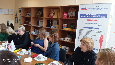 6222.04.202122.04.2021Общественная палата г.о. Королев продолжает проводить контроль цен на социально значимые продукты первой необходимости в магазинах и супермаркетах города.Сегодня мобильная группа Общественной палаты посетила:- гипермаркет «Глобус», ул. Коммунальная, д.1;- гипермаркет «Магнит семейный», пр. Космонавтов, д.47/16;- магазин «Авоська», ул. Горького, д.14г- магазин «Пятерочка», пр. Королева, д.7и проконтролировала цены на продукты первой необходимости в сравнении с ценами от 13 апреля 2021 г.Проверка показала: - в гипермаркете «Глобус»: начальные цены на сахар –песок, макаронные изделия, масло растительное, муку в упаковке 2 кг, гречку ядрица, рис. яйца куриные С2 не изменились.- в гипермаркете «Магнит семейный»: начальные цены на сахар – песок, макаронные изделия, растительное масло, муку в упаковке 2 кг не изменились;- гречка ядрица – от 62,99 руб. за упаковку 800 г (13.04 – от 61,99 руб. за 800г)- рис – от 47,99 руб. за упаковку в 800 г (13.04 – от 42,99 руб. за 800 г)- яйца куриные С2 - от 83,49 руб. за десяток (13.04 – от 76,99 руб. за десяток).- в магазине «Авоська»: начальные цены на макаронные изделия, масло растительное, муку в упаковке 2 кг, гречку ядрица не изменились;- сахар –песок – 51,90 руб. за 1 кг (13.04 – 45,90 руб. за 1 кг)- рис– от 51,90 руб. за упаковку 800 г (13.04 – от 46,90 руб. за 800 г)- яйца куриные – от 95,90 руб. за десяток (13.04 – от 74,90 руб. за десяток).- в магазине «Пятерочка»: начальные цены на сахар –песок, макаронные изделия, рис, яйца куриные не изменились;- гречка ядрица – от 64,99 руб. за упаковку 900 г (13.04 – от 67,99 руб. за 900 г)- мука пшеничная – от 42,99 руб. за упаковку 2 кг (13.04 – от 91,99 руб. за упаковку 2 кг)- масло растительное – от 86,99 руб. за 0,9 л (13.04 – от 104,99 руб. за 0,9 л).Информация по росту цен на социально значимые продукты первой необходимости направлена в Общественную палату Московской области и в Администрацию города. (ОП)-Проверено4 магазинаs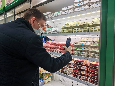 6322.04.202122.04.2021Мобильная группа Общественной палаты г.о.Королев 22 апреля провела рейд по выявлению нарушений правил парковки в местах остановки маршрутных транспортных средств.Целью рейда явилась доступность общественного транспорта для всех категорий пассажиров. В рамках плановых профилактических мероприятий общественники на автобусной остановке "Проспект Королева" с 12.25 до 13.25 проверили обеспечение доступности общественного транспорта для пассажиров, в т.ч. с инвалидностью. За 1 час рейда из 58 проверенных автобусов было выявлено 23 нарушения правил остановки и парковки пассажирского транспорта, в т.ч.:- посадка/высадка на проезжей части (на расстоянии более 50 сантиметров от бордюра);- беспорядочная посадка/высадка вне остановки;- проезд остановочного пункта без остановки,что составило 39.7% нарушений от общего количества проверенного пассажирского транспорта, в том числе:- маршрут N 392 (из 8 проверенных/4 нарушения);- маршрут N 2     (15/4);- маршрут N 4     (16/7);- маршрут N 9     (  9/1);- маршрут N 13   (  4/2);- маршрут N 28   (  3/2);- маршрут N 31   (  1/0);- маршрут N 58   (  2/2).В муниципалитете усилен контроль за соблюдением правил посади/высадки пассажиров. Нарушения будут выявляться как в ходе плановых проверок, так и по обращению граждан. По данным проверки составлен АКТ, который будет направлен автоперевозчикам для проведения служебных расследований и профилактических бесед с нарушителями. (ОП)-s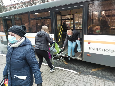 6422.04.202122.04.2021В рамках программы профилактики кариеса «Наукоград – город счастливых улыбок», по инициативе заместителя председателя Общественной палаты городского округа Королёв, главного врача ГАУЗ МО «Королёвская стоматологическая поликлиника» О.В. Ходненко при поддержке заместителя Главы Администрации городского округа Королёв по вопросам здравоохранения, образования, культуры, социального обеспечения жителей, к.п.н. В.В. Королевой и  председателя Комитета здравоохранения Ваврик И.В. проводятся уроки гигиены в школах силами наших помощников — внештатных специалистов по профилактике.⠀Сыткина Анастасия провела урок гигиены под названием "Осторожно СНЮС" в 5 «А» классе МБОУ «Лицей №4».Исаев Армен провел урок гигиены под названием «Осторожно СНЮС» в 10 «Б», 9 «Б», 8 «Б» и 9 «А» классах МБОУ «Лицей №5». (ОП)-r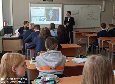 6522.04.202122.04.2021Вопрос содержания детских площадок, а также их благоустройства, становится одним из самых актуальных на сегодняшний день.Общественная палата г.о.Королев продолжает проверки внутриквартальных и дворовых детских игровых площадок на соответствие требованиям безопасности по содержанию и эксплуатации.22 апреля Общественная палата посетила детские игровые комплексы по адресу  ул. Мичурина дд. N1А и N1Б. Контрольные мероприятия показали: площадки содержатся в хорошем состоянии. На объектах установлены информационные доски, игровое оборудование находится в рабочем состоянии, видимых неисправностей и повреждений не имеется.На площадке дома N 1A ул. Мичурина неисправное оборудование, снижающее безопасность, демонтировано и удалено, монтажное место покрыто ударопоглощающим покрытием.На площадке дома 1Б ул. Мичурина произведён ремонт скамейки по мере выявления неисправности.Есть на этой же площадке лавочка,  у которой сломана доска, имеется вандальная надпись.При проверке объектов особое внимание уделялось скрытым, труднодоступным элементам и износу подвижных частей оборудования - замечаний нет.По результатам проверки составлен АКТ, который будет направлен в адрес субъекта, отвечающего за данные площадки (УК АО «Жилсервис», МБУ «Автобытдор») и Администрацию города для устранения замечания. (ОП)Проверено2 детских площадкиs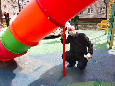 6622.04.202122.04.2021Заседание в формате онлайн комиссии по ЖКХ (комиссия 1)-k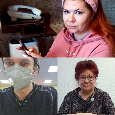 6722.04.202122.04.2021Рабочая группа Общественной палаты г.о.Королев 22 апреля совместно с руководителем подразделения АО УК "Жилкомплекс" Алексеем Максименко проверила качество выполняемых работ в местах общего пользования МКД по адресу проспект Космонавтов, д.43.Осмотр подъездов показал: в числе выполненных работ- произведена штукатурка и покраска стен и потолков, отремонтированы перила, покрашены трубы и батареи, двери и часть окон (подлежащих покраске). Заменены светильники на лестничных площадках. Все работы по ремонту подъездов согласовывались с жителями, включая цветовые решения по покраске подъездов. Замечаний нет. (комиссия 1)-s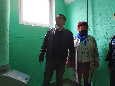 6823.04.202123.04.2021По обращениям жителей в Общественную палату г.о.Королев рабочая группа провела общественный контроль МОП в МКД N44А по улице Гагарина. В проверке приняли участие представители обслуживающей организации. В этом доме ремонт произведен в 2020 году. Осмотр показал: в подъездах в результате эксплуатации появились дефекты, о которых сообщили жители в т.ч.:  потрескавшаяся краска, облупившаяся штукатурка, дефекты окон (повреждена уплотнительная резина в раме и створе), сорваны декоративные накладки на поручнях перил. Заместитель руководителя подрядной организации Оксана ВЛАСОВА все замечания приняла в работу и пообещала устранить их в текущем ремонте тёплого сезона. По данным проверки составлен АКТ. (комиссия 1)по обращениям жителей-s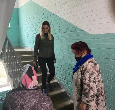 6923.04.202123.04.2021В рамках реализации программы капитального ремонта общего имущества многоквартирных домов на территории Московской области, в г.о.Королев продолжаются работы по замене лифтового оборудования в МКД.Общественная палата г.о.Королев совместно с руководителем подразделения УК "Жилкомплекс" Алексеем Максименко 23 апреля провела проверку хода выполнения работ по замене лифтов и лифтового оборудования в МКД по адресу проспект Космонавтов д.41 кк.1,2.Замена лифтов проводится по региональной Программе капитального ремонта МКД.Дата окончания работ - 26.05.2021г.Уже произведены демонтаж и установка новых лифтовых кабин, имеющих бесшумный ход с музыкальным сопровождением и информационный экран с указанием этажа.Жители многоэтажки с нетерпением ожидают завершения работ. (комиссия 1)-s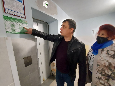 7023.04.202123.04.2021Заседание комиссии по науке (комиссия 5)-k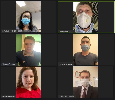 7123.04.202123.04.2021Заседание комиссии по этике (комиссия 8)-k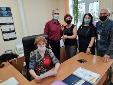 72В период с 19.04 – 23.04.2021В период с 19.04 – 23.04.2021Общественная палата г.о.Королев продолжает проверки масочного режима и профилактических мер по предотвращению распространения коронавирусной инфекции.С 19 апреля  по 23 апреля контрольная группа Общественной палаты проинспектировала осуществление входного контроля при приёме детей в следующие образовательные учреждения МБОУ Гимназия N 17, МБОУ СОШ N 12, МАДОУ N 35 «Эврика», МБОУ СОШ N 22, МАОУ Гимназия N 9, МБОУ СОШ N 2, МБДОУ N36 «Звездный», МБДОУ N45 «Теремок».Результаты проверки показали: во всех проверенных учреждениях при входе организован "утренний фильтр" сотрудников, детей и родителей, с обязательной обработкой рук (детей по согласованию с родителями), термометрией и занесением результатов в журнал. Сотрудники и родители при посещении образовательных учреждений соблюдают масочный режим. В учреждениях оформлены информационные стенды по профилактике ОРВИ, гриппа и коронавируса. Проверки СОШ и ДОУ будут продолжены. (комиссия 5)-Проверено5 СОШ и 
3 ДОУs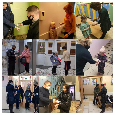 7323.04.202123.04.202123 апреля мобильная группа Общественной палаты г.о.Королев провела проверку пунктов вакцинации населения от COVID-19 по адресам: - проспект Космонавтов, д.20А, 4-й этаж ТК "Гелиос";- улица Павлова, д.10, Поликлиника для взрослого населения N2, особое внимание обращая на условия проведения вакцинации. Контрольные мероприятия показали:- Пункт-1 - расположен в ТЦ "Гелиос" на 4 этаже.Все санитарно-эпидемиологические требования для проведения вакцинации от коронавируса обеспечиваются. Вакцинацию проводят врачи городских поликлиник. Точка оснащена необходимым морозильным оборудованием для правильного хранения вакцины без прерывания холодовой цепи. Пункт пользуется спросом у населения.- Пункт-2- в составе точки два кабинета в поликлиническом отделении - для осмотра посетителей терапевтом перед вакцинацией и кабинет вакцинации.Пункт оснащен в соответствии с СОП "Порядок проведения вакцинации против COVID-19 взрослому населению". Замечания не выявлены. Проверка пунктов вакцинации населения продолжаются. (комиссия 2)-Проверено2 пункта вакцинацииs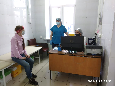 7424.04.202124.04.202124 апреля в Подмосковье прошёл общеобластной субботник. В Королеве центральными площадками стали: Верхний комитетский лес, Центральный парк и другие участки города. Несмотря на непогоду, к субботнику в этих точках присоединились депутаты Московской областной Думы, сотрудники администрации, работники градообразующих предприятий, волонтеры, члены Общественной палаты, представители общественных организаций, депутатского корпуса, коммунальных служб и неравнодушные жители.Участники субботника убрали мусор и высадили хвойные деревья. А помогали этому зажигательная музыка, полевая кухня, горячий чай и отличное настроение. (комиссия 1)даt 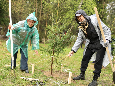 7524.04.202124.04.202124 апреля на базе МБОУ Гимназия N3 им. Л.П. Данилиной состоялся городской сеанс одновременной игры по шашкам в честь 75-летия со дня образования одного из ведущих предприятий отрасли - АО ЦНИИМаш.Сеанс, организованный для детей - сотрудников градообразующих предприятий, провел чемпион СССР, призёр Чемпионата Мира, член сборной СССР по шашкам (1981-1991г.г.), ведущий инженер АО ЦНИИМаш - Сидельников Валерий Михайлович.В сеансе приняло участие 46 детей и подростков.Организаторы мероприятия: профсоюзная организация АО ЦНИИМаш, член Общественной палаты г о.Королев Елена Лебедева, директор МБОУ гимназии N3 им. Л.П. Данилиной - Марина Бобылкина. (комиссия 8)-r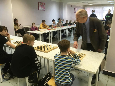 7624.04.202124.04.202124 апреля член Общественной палаты г.о. Королев Людмила Кузина приняла участие и осуществила техническое ведение тематической программы "Феномен "Метелицы".Гостем программы выступила краевед, публицист, выпускница МАИ, ведущий инженер-конструктор ЦКБЭМ НПО "Энергия" по программам "Лунник", "Мир", "Буран" Ольга Викентьевна Зуева.Она познакомила зрителей с историей спортклуба МАИ, рассказала о командном противостоянии между ВУЗами, о лыжной секции МАИ, об идее создания женской лыжной команды "Метелица" и о первом составе: капитан - В.Кузнецова, штурман А.Егорова; Т.Корнеева, В.Курепкина, Э.Лебедева, А.Лунёва, А. Юрьева.Говорили также об экспедиционных маршрутах лыжниц: Финская сага, заполярные маршруты. Москва-Ленинград-Хельсинки-Турку-Тампере-Торнио и многих других. Настоящим сюрпризом для зрителей стало выступление Зинаиды Григорьевны Васильевой (Бузятовой) — инженера экономиста, мастера по велоспорту, члена команды "Метелица".Она рассказала историю своего знакомства и вхождения в команду, о походах и многом другом. Вечер сопровождался фотографическими и музыкальными материалами. (комиссия 3)-r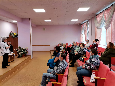 7724.04.202124.04.202124 апреля член Общественной палаты г.о. Королев Фёдор Марусов принял участие в городском велопробеге "Веловесна 2021", организованном сообществом "центр организации велодвижения". Несмотря на сложные погодные условия, велосипедисты г. Королева из разных велосообществ прокатились по маршруту нового велопешеходного пространства от ЦДК им. М.И.Калинина до пруда в мкр. Юбилейный. Даже проливной дождь со снегом не испортил настроения участников пробега, ведь при правильно подобранной экипировке передвигаться на велосипеде удобно в любую погоду, а с учётом городских пробок - ещё и быстро. Общественная палата г. Королёв поддерживает развитие велосипедного движения в нашем городе! (комиссия 1)-t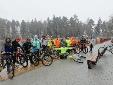 7825.04.202125.04.202125 апреля казаки Королевского хуторского казачьего общества под руководством атамана, члена Общественной палаты г.о.Королев Владимира Самолдина провели охрану праздничного Богослужения в трех Храма города. (комиссия 6)-r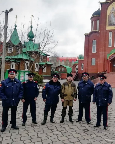 7925.04.202125.04.202125 апреля члены Общественной палаты г.о.Королев, которым небезразлична судьба сквера Марины Цветаевой (напротив Дома- музея Марины Цветаевой в Болшево), ставшим продолжением мемориальной экспозиции, - это каменная летопись жизни Марины Цветаевой, где установлены памятные камни, каждый из которых связывает нас с местами пребывания великого Поэта в России и за рубежом, вышли на генеральную уборку одного из лучших участков  парковой зоны муниципалитета.Участники субботника, получив весь необходимый инвентарь и оборудование, очистили сквер от прошлогодней листвы, опавших веток, бордюрный камень от грязи, подмели дорожки, привели в порядок скамейки. После завершения субботника сотрудники музея провели участникам экскурсию по Музею, рассказали о жизни и деятельности Марины Цветаевой и устроили чаепитие, где прозвучали её лучшие стихи о любви, Родине, душе. (ОП)-r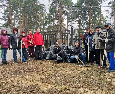 8026.04.202126.04.2021Сегодня состоялась рабочая встреча председателя Общественной палаты г.о.Королев Ольги Корнеевой, ответственного секретаря Виталия Красули с председателем комиссии «по ЖКХ, капитальному ремонту, контролю за качеством работы управляющих компаний, архитектуре, архитектурному облику городов, благоустройству территорий, дорожному хозяйству и транспорту» Маргаритой Белозеровой, в ходе которой обсудили итоги проверочных мероприятий по качеству ремонта МОП в МКД, работ по замене лифтового оборудования в рамках реализации программы капитального ремонта ОДИ в многоквартирных домах на территории Московской области, содержанию дворовых территорий и контроля санитарного содержания площадки "МегаБак".Решили продолжить контроль управляющих компаний, ТСЖ и жилищных кооперативов по ключевым направлениям, интересующих жителей муниципалитета. (комиссия 1)-k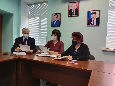 8126.04.202126.04.2021Сегодня в офисе Общественной палаты состоялась рабочая встреча ответственного секретаря Виталия Красули с председателем комиссии «по ЖКХ, капитальному ремонту, контролю за качеством работы управляющих компаний, архитектуре, архитектурному облику городов, благоустройству территорий, дорожному хозяйству и транспорту» Маргаритой Белозеровой и членом комиссии Фёдором Марусовым, в ходе которой председатель комиссии доложила о результатах контрольных мероприятий по качеству уборки и содержанию территорий, наведению чистоты и порядка в муниципалитете в ходе месячника по благоустройству и на общеобластном субботнике 24 апреля. По итогу встречи были скорректированы задачи комиссии на май месяц. (комиссия 1)-k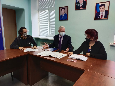 8226.01.202126.01.2021По инициативе заместителя председателя Общественной палаты городского округа Королёв, главного врача ГАУЗ МО «Королёвская стоматологическая поликлиника» Ходненко Ольги Владимировны, при поддержке заместителя Главы Администрации Королёвой Виктории Викторовны и председателя комитета образования Ваврик Ирины Валерьевны, в рамках программы Профилактики кариеса «Наукоград — город счастливых улыбок» продолжаются увлекательные мероприятия в дошкольных учреждениях города.⠀В МБДОУ «Детский сад №12» педагоги подготовили и провели игровую беседу с воспитанниками на тему: «Здоровые зубки - это здорово!».Воспитанникам рассказали о строение и функции зубов. Объяснили причину болезни зубов. Рассказали о полезной и вредной пище для зубов.По инициативе заместителя председателя Общественной палаты городского округа Королев, главного врача ГАУЗ МО «КСП» Ходненко Ольги Владимировны, детскому саду был вручен подарок: забавная игрушка с белоснежными зубами, которая будет служить «наглядным пособием» при обучении детишек навыкам ухода за зубами. (ОП)-r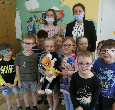 8326.04.202126.04.2021Общественная палата г.о.Королев продолжает работу по обращениям граждан в виде дискуссии в рамках "круглого стола".26 апреля в офисе Общественной палаты г.о.Королев прошла очередная встреча на тему "Проблемы общественного транспорта и пути их решения".В работе "круглого стола" приняли участие: члены Общественной палаты г.о.Королев и начальник межмуниципального управления 2 (МУ2), административно- пассажирской инспекции (АПИ) Валерий Анатольевич ЗАЙЦЕВ.Обсуждались следующие вопросы:- сбои в расписании;- санитарное состояние автобусов;- уровень профессионализма и поведение водителей;- безбилетники и др.Отмечено:особенно ярко эти недочёты проявляются в работе транспортных компаний "ДОМТРАНСАВТО" и "РАНД-ТРАНС", работающих на маршрутах  NN 392, 499, 565, 576, 28.Принято решение о необходимости проведения регулярных, совместных с АПУ общественных рейдов с целью контроля качества оказываемых услуг по перевозке пассажиров на этих маршрутах.Все обозначенные проблемы занесены в протокол для выработки их решения.(комиссия 1)Круглый столНет АКТА-k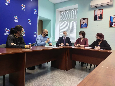 26 – 27.04.202126 – 27.04.2021Общественная палата г.о.Королев по обращениям жителей продолжает профилактические рейды, основная цель которых улучшить качество пассажирских перевозок и повысить безопасность пассажиров.26 и 27 апреля общественники совместно с сотрудниками межмуниципального управления N2 Административно- пассажирской инспекции МО провели проверки оказываемых услуг по перевозке пассажиров перевозчиками "ДОМТРАНСАВТО" и "РАНД-ТРАНС" на маршрутах: NN 392, 499, 565, 576, 28 в г.о.Королев. За два дня выявлено большое количество административных правонарушений среди водителей, осуществляющих перевозки пассажиров, в т.ч.: - нарушение правил перевозки пассажиров - посадка/высадка пассажиров;- правонарушения, связанные с невыдачей водителем пассажиру проездного билета установленного образца (пассажиры также их не требуют); - допускаются нарушения по оплате проезда в виде перевода средств на некий номер телефона, указанный водителем;- имели место оплаты за проезд, в т.ч. социальной картой, где на проездном билете указываются маршруты, не заявленные пассажирами (заявлено по Королеву - в билете оплата до ВДНХ);- не объявлением остановочных пунктов;- нарушение графика движения автобусов;- несоблюдением антиковидных регламентов;- отсутствием в салоне автобуса для пассажиров информации о перевозчике, номеров телефонов контролирующих инстанций, расписания и схемы маршрута.На все факты нарушений составлены ПРОТОКОЛЫ, на нарушителей работники АПИ выписывали Административные ШТРАФЫ.Итоги рейда: пресечены десятки административных правонарушений среди водителей, осуществляющих перевозки пассажиров.Профилактическая работа продолжается. (комиссия 1)-s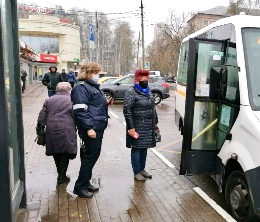 8427.04.202127.04.2021В преддверии Светлого Христова Воскресения члены Общественной палаты г.о. Королёв совместно с президентом благотворительного фонда «Окно в мир» - членом Общественной палаты Екатериной Зеленцовой провели благотворительную акцию для ветеранов городского «Совета ветеранов, войны, труда, вооруженных сил и правоохранительных органов» – подарили пасхальные наборы и поздравили с наступающим праздником. (комиссия 4)Благотворительная акцияr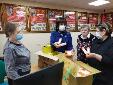 8527.04.202127.04.2021Общественная палата г.о. Королев 27 апреля провела рейд по магазинам и супермаркетам города и проконтролировала цены на социально значимые продукты первой необходимости в сравнении с ценами на 01 апреля 2021 года.Проверка показала: - в супермаркете «Перекресток», пр. Космонавтов, д.12а: начальные цены на сахар –песок (45,90 руб) и гречку ядрица (69,90 руб/900 г) не изменились; на муку пшеничную цена снизилась, на остальные продукты первой необходимости - цены увеличились:- макаронные изделия – от 16,90 руб. за 400 г (01.04 – от 15,90 руб. за 400 г)- масло растительное – от 89,90 руб. за 0,9л (01.04 – от 86,90 руб. за 0,9 л)- мука пшеничная в упаковке 2 кг – от 46,90 руб (01.04 – от 49,90 руб. за 2 кг)- рис – от 42,90 руб. за упаковку 900 г (01.04 – от 39,90 руб. за 900 г).- яйца куриные – от 69,90 руб. за десяток (01.04 – от 61,90 руб. за десяток).- в супермаркете «Азбука вкуса», пр. Космонавтов, д.4в : начальные цены на сахар –песок (41,40 руб/900г), масло растительное (110 руб/1л), гречку ядрица (118 руб/900 г), муку пшеничную (87,90 руб/1 кг), яйца куриные (76,00 руб. за десяток) не изменились;- макаронные изделия - от 86,40 руб/500 г (01.04 – от 87,70 руб. за упаковку 500 г)- рис – от 126 руб/900 г (01.04 – от 132 руб/ 900 г).- в супермаркете «Ярче», пр. Космонавтов, д.4: начальные цены на сахар –песок (45,98 руб/1кг), макаронные изделия (12,98 руб/400 г), муку в упаковке (42,98 руб/2 кг) не изменились; на остальные продукты первой необходимости - цены увеличились:- масло растительное – от 96,98 руб. за 1 л (01.04 – от 93,98 руб. за 1 л)- гречка ядрица – от 50,98 руб. /700 г (01.04 – от 49,98 руб/700г),- рис – от 39,98 руб. /700 г (01.04 – от 37,98 руб. /700 г)- яйца куриные, С2 – от 77,98 руб за десяток (01.04 – от 74,98 руб за десяток).- в гипермаркете «Глобус», ул. Коммунальная, д.1: начальные цены масло растительное (84,99 руб./0,9 л), муку в упаковке (44,69 руб/2 кг), рис (44,99 руб/800 г) не изменились; на макаронные изделия цена снизилась, на остальные продукты первой необходимости - цены увеличились:- сахар –песок – 45,99 руб /1 кг (01.04 – 44,99 руб./1 кг)- макаронные изделия – от 12,99 руб./400 г (01.04 – от 14,89 руб./400 г) - гречка ядрица – от 63,99 руб./ 900 г (01.04 – от 62,99 руб./900 г)- яйца куриные С2, - от 61,99 руб. за десяток (01.04 – от 59,99 руб. за десяток).- в гипермаркете «Магнит семейный», пр. Космонавтов, д.47/16: начальные цены на макаронные изделия (12,99 руб/400г) и растительное масло (98,99 руб./0,9л) не изменились; на муку пшеничную цена снизилась, на остальные продукты первой необходимости - цены увеличились:- сахар – песок – 45,99 руб./1 кг (01.04 – 43,99 руб./1 кг),- мука пшеничная – от 41,99 руб./2 кг (01.04 – от 49,99 руб./2 кг)- гречка ядрица – от 89,99 руб./900 г (01.04 – от 52,99 руб./800г)- рис – от 46,99 руб./800 г (01.04 – от 42,99 руб./800 г)- яйца куриные С2 - от 76,99 руб. за десяток (01.04 – от 64,99 руб. за десяток).Информация по росту цен на социально значимые продукты первой необходимости будет направлена в Общественную палату Московской области и в Администрацию города. (ОП)Проверено5 магазиновs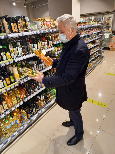 8629.04.202129.04.2021По инициативе заместителя председателя Общественной палаты городского округа Королёв, главного врача ГАУЗ МО «Королёвская стоматологическая поликлиника» Ходненко Ольги Владимировны, при поддержке Администрации городского округа Королёв в рамках программы профилактики кариеса «Наукоград – город счастливых улыбок» – состоялся театрализованный праздник профилактики кариеса.⠀Детям были показаны спектакли: «Королева-зубная щетка» и «Сказка о зубной фее».⠀Перед началом представления гостей ждал сюрприз! Их встретили настоящие стоматологические феи и предложили всем гостям пройти бесплатный стоматологический скрининг - контроль гигиены полости рта при помощи инновационного прибора «Qscan plus», который выявляет и наглядно демонстрирует участки зубов со скоплением зубного налёта.⠀Стоматологическими феями были врачи-стоматологи ГАУЗ МО «КСП». Своим будущим коллегам активно помогали внештатные специалисты по профилактике, старшеклассники, планирующие связать свою жизнь с профессией медика.⠀Перед началом спектакля маленькие зрители получили полезные подарки — зубную щетку, пасту и календарь зубного защитника. (ОП)даr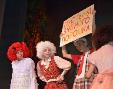 84В период с 29.04  – 30.04.2021 В период с 29.04  – 30.04.2021 Общественная палата г.о. Королев по обращениям жителей совместно с сотрудниками АПИ МО продолжает проводить проверки оказываемых услуг по перевозке пассажиров перевозчиками «Домтрансавто» и «Ранд – Транс» на ряде маршрутов города №№ 392, 28, 499, 565, 576. По результатам рейдов было выявлено большое количество административных правонарушений среди водителей, осуществляющих перевозки пассажиров, в т.ч. правонарушения, связанные с невыдачей пассажирам проездных билетов и нарушений по оплате проезда. В целях предупреждения правонарушений, связанных с безбилетным проездом, Общественная палата проводит ряд профилактических мероприятий. 29 и 30 апреля члены Общественной палаты на оcтановочном пункте «станция Подлипки Дачные» раздавали флайеры и проводили разъяснительные беседы с пассажирами автобусов № 392 и №28 по вопросам оплаты за проезд водителю, про безбилетную оплату и проблемы с терминалами, о необходимости получения билета и использования льгот на проезд. Особенно ВАЖНО знать, что при поездке в автобусе водитель ОБЯЗАН выдать билет. Он подтверждает факт поездки и её оплату.Например, если Вы оплатили проезд, а билета нет, Вы считаетесь безбилетным пассажиром и Вас могут оштрафовать! Требуйте билет у водителя за оплаченный проезд!Профилактические мероприятия совместно с сотрудниками АПИ МО будут продолжены.(комиссия 1)-s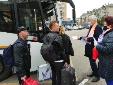 